JEM-171 Pictorial Sketching ExercisesConvert these orthographic views to cabinet oblique: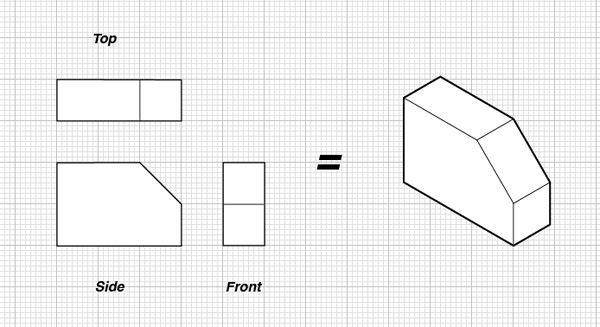 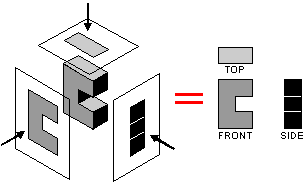 Convert these orthographic views to isometric: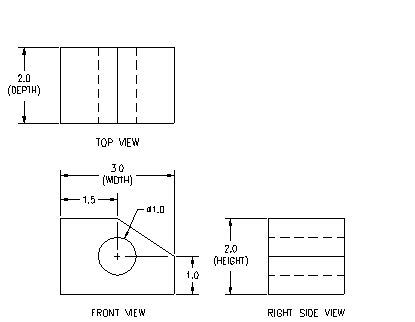 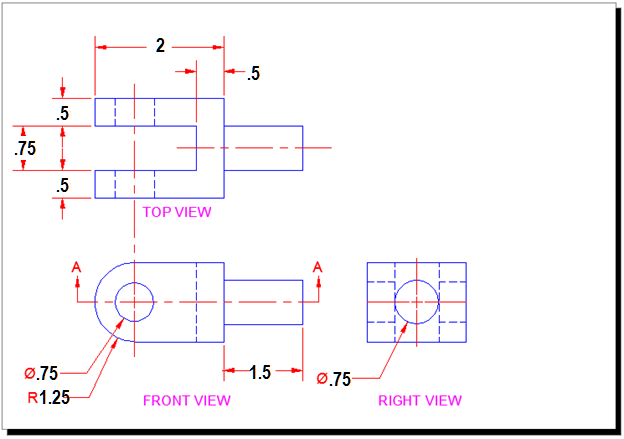 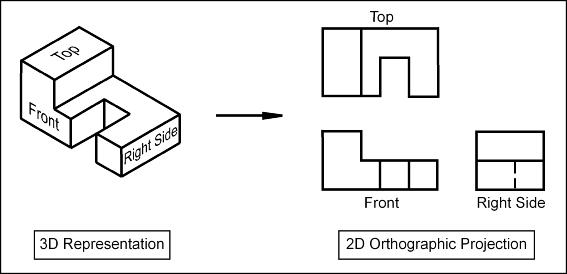 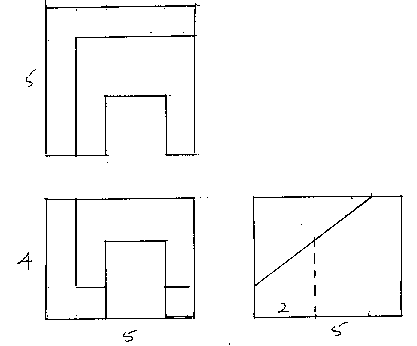 Convert 5 of the first 10 and 5 of the 2nd 10 to 3-view orthographic:Note: Be sure to include hidden lines where needed!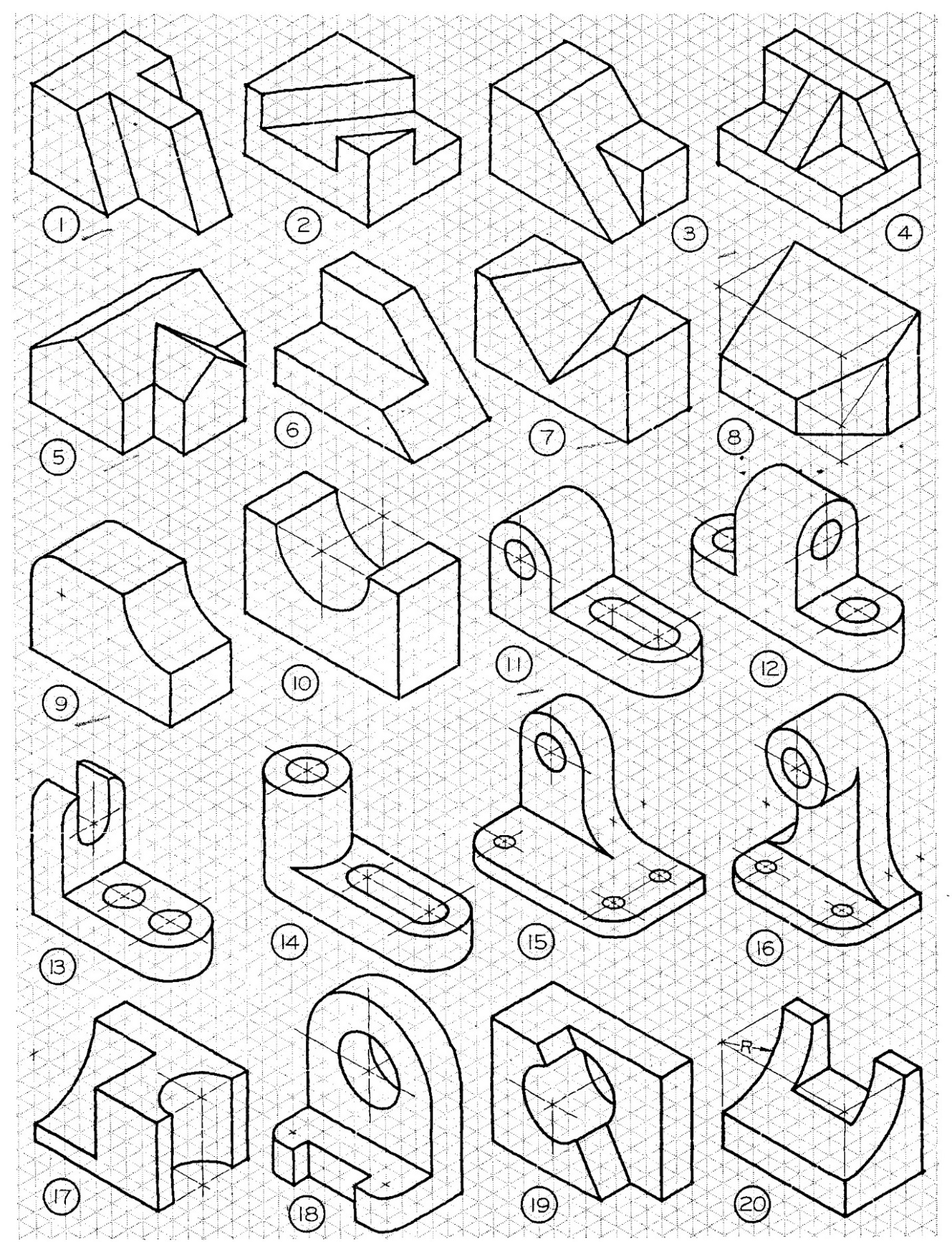 